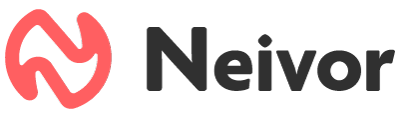 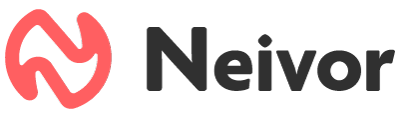 3 maneras en que las plataformas responden a la creciente demanda de modernizar la administración de condominiosActualmente, las organizaciones del sector condominal exponen la necesidad de evolucionar a los métodos digitales para facilitar la administración y profesionalizarla.Herramientas automáticas para los administradores como Neivor generan un ahorro considerable de tiempo y eliminan gran parte del trabajo manual de la gestión de pagos.Ciudad de México, a 20 de diciembre de 2021.- Así como ocurre en otras áreas, industrias y negocios, las plataformas tecnológicas están reinventando la administración de condominios. Esto ante una demanda constante por modernizar el sector, en un contexto en el que las soluciones se posicionan cada vez más como herramientas que mejoran la gestión de cobros, la convivencia, la comunicación vecinal, así como la disponibilidad de amenidades. Todo de manera digital, lo cual también garantiza el cumplimiento de medidas de sana distancia.“La vivienda vertical está ganando presencia ante la poca disponibilidad de suelo y la densidad de las ciudades en México, con un aumento de la demanda proyectado de 19% a 57% para este tipo de soluciones en los próximos cinco años. Como parte de esta tendencia, existe la necesidad de modernizar la organización de los espacios residenciales, mediante la adopción de nuevas tecnologías, algunas de las cuales ya están transformando el panorama para los administradores de edificios residenciales en el país”, explica Caterine Castillo, Cofundadora y CEO de Neivor, la startup líder en Latinoamérica que está revolucionando la forma de administrar y gestionar condominios con el software más completo del mercado.Con esto en mente, la experta comparte 3 maneras en que las plataformas tecnológicas están respondiendo a la creciente demanda de modernizar la gestión condominal:Simplificación de procesos de pagoEn este sentido, uno de los principales cambios que las plataformas están trayendo para los administradores, es la optimización de los procesos de pago. Y es que el tema de las cuotas, su registro y organización, generalmente se realizan de manera manual, por el administrador o su equipo, imprimiendo avisos de cobro y recibiendo dinero en efectivo, lo cual se complicó aún más en tiempos de confinamiento social. Así, cuando una aplicación como Neivor automatiza esta tarea y permite realizar pagos por medio de transferencias electrónicas o con tarjeta de crédito, de manera remota, con reportes automáticos, se ahorra tiempo y se elimina gran parte del trabajo manual que implica esta gestión en los condominios.Una demanda latente en el sectorHaciendo eco de esta necesidad por modernizar la gestión de condominios, recientemente la Red de Profesionales en Administración de Condominios A.C. (REDPAC) en el país, realizó un llamado público sobre la necesidad de evolucionar a los métodos digitales para facilitar la administración condominal, así como dar paso a que los condominios del país se puedan constituir como asociaciones civiles profesionales, con personalidades jurídicas para poder contratar servicios de vigilancia, protección civil y seguros, entre otros.El futuro de la administraciónOtro elemento clave dentro del fenómeno de la adopción tecnológica en la administración de condominios es el del ahorro de tiempo que puede traer consigo una solución. Con ello, el futuro que se vislumbra es uno donde los administradores disminuyan sus labores operativas e incrementen las que son de tinte más estratégico o de gerencia. De esta manera, los residentes pueden recibir una atención que impulse comunicaciones más transparentes, disposición de amenidades con menos fricciones y, en suma, un entorno comunitario más positivo.“Hace algunos años revolucionar la industria de administración de condominios a través de nuevas tecnologías parecía una utopía. Pero hoy el juego está cambiando en favor de las herramientas que permiten a los administradores facilitar su trabajo, al tiempo que ofrecen a los residentes mejores entornos de vivienda. Se trata de una tendencia que está comenzando en México, pero que tiene un gran futuro por delante”, concluye Caterine Castillo.-o0o-Sobre NeivorNeivor es la startup líder en Latinoamérica que está revolucionando la forma de administrar y gestionar condominios con el software más completo del mercado. Fundada en Colombia en 2019 por Caterine Castillo, Paola Fuertes y Óscar Garzón, Neivor opera la administración de 3,300 condominios en Latinoamérica, con cerca de 290 mil residentes que usan la plataforma. Neivor elimina la fricción y las ineficiencias generadas actualmente por las reconciliaciones manuales y las transacciones basadas en efectivo. Con su plataforma, los administradores de edificios gestionan sus tareas de cara a los residentes dentro de una sola aplicación y los residentes pueden realizar sus pagos y mantenerse al día de todo lo que pasa en su edificio o condominio de forma fácil y sencilla.  Visita: https://neivor.com/mx/Síguenos en:LinkedIn: https://www.linkedin.com/company/neivor/about/Instagram: https://www.instagram.com/neivorlatam/Facebook: https://www.facebook.com/NeivorLatamContacto para prensa anotherSalvador Sánchez | Sr. PR Executivesalvador.sanchez@another.coCarmen Muñoz | PR Managercarmen.munoz@another.co